Муниципальное дошкольное образовательное учреждениеДетский сад № 50 «Радуга»Подборка дидактических игр для дошкольников по теме: «Мой любимый город»(средняя группа).Подготовила: воспитательпервой категорииКрупина И.В.Ярославль. 2020г.Дидактические игры, направленные на обогащение знаний детей дошкольного возраста о родном городе«Здания моего города»(Можно использовать фото города, энциклопедии); Приложение к данным играм.Дидактическая задача. Формировать у детей наблюдательность, умение находить в зданиях, изображённых на картинках, сходство и различие, активизировать словарь детей, называть исторические памятники города, воспитывать любовь к родному городу.Игровые правила. Отбирать только одинаковые здания на разных картинках. Выигрывает тот, кто не ошибётся. Парные картинки ищет тот, на кого укажет стрелка.Игровые действия. Поиск одинаковых картинок. Вращение стрелки.Ход игры.Дети сидят за столом, на котором разложены картинки. Их много (10 – 12), все они разные, но среди них есть и одинаковые. По указанию стрелки ребёнок -   называют здания, их местонахождение, назначениеДидактическая игра «Собери картинку»(Можно использовать пазлы по данной теме); Приложение.Дидактическая задача. Упражнять детей в составлении целой картинки из отдельных частей, через содержание картинок закреплять знания детей о родном городе, воспитывать любовь к малой Родине.Игровые правила. За определенное время правильно собрать из частей целую картинку.Игровые действия. Поиск, складывание частей картинки.Ход игры.Воспитатель вместе с детьми рассматривает картинки с изображением достопримечательностей города. Объясняя правила игры, педагог напоминает уже известное правило, как из отдельных частей сложить целую картинку. Раздав картинки, по числу играющих, воспитатель говорит: «Начали!». Дети выбирают нужные части своей картинки. Кто первым сложил картинку, получает фишку. Затем можно обменяться картинками и повторить игру. Необходимо иметь 2 комплекта картинок: один состоит из целых картин, другой из их частей (не менее 9-12).Дидактическая игра «Путешествие по городу» ПриложениеДидактическая задача. Закрепить знания детей о родном городе, вспомнить с детьми названия улиц, достопримечательности города, а затем поиграть на игровом поле.Игровые правила. Последовательность хода определяется брошенным кубиком, отсчитывается число ходов фишками. Выигравшим считается тот, кто первым дошел до финиша.Игровые действия. Выбрасывание кубика, продвижение фишкой по игровому полю.Ход игры.Прежде чем начать игру, воспитатель вместе с детьми рассматривает фотографий, на которых изображены достопримечательности города. Проводится краткая беседа о названиях улиц и зданиях города.Затем объясняются правила игры; передвигаться по игровому полю можно только с помощью фишки, каждый раз отсчитывать столько кружков, сколько их будет указано на кубике.Победителем будет тот, кто не ошибётся, правильно отсчитает фишки и первым доберётся до указанного места.Дидактическая игра «Мой город» ПриложениеИгровая задача. Закрепить знания о достопримечательностях города. Определить исторические памятники, место их расположения, дать их описание.Игровые правила и игровые действия зависят от варианта игры. Необходимо детям показывать наглядные картинки, а они должны вспомнить, что изображено, название.Дидактический материал. Карточки, на которых изображены интересные памятные места, карточки такого же размера с изображениями памятников и др. Содержание карточек зависит от варианта игры: 1 – изображение и название достопримечательностей; 2 — описание памятных мест; 3- описать, что изображено на картинке, короткий рассказ (развитие речи).Ход игры.В игре могут принимать участие 4-5 детей. На столе раскладывается карта-схема города, дети получают карточки с изображением памятных мест. Воспитатель предлагает отправиться на экскурсию по городу и перемешивает карточки с описаниями, положив их «рубашками» верх. Игра может постепенно усложниться.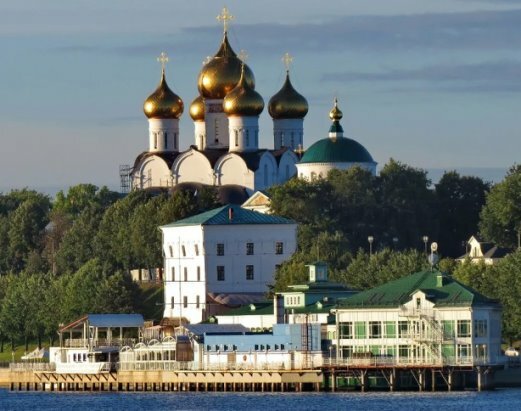 Приложение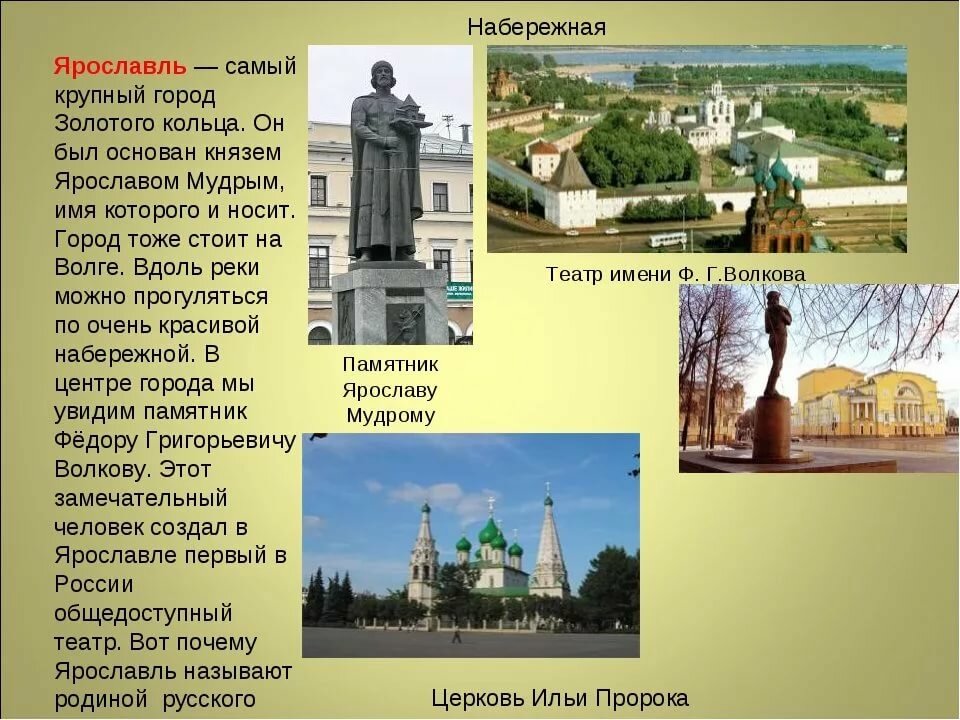 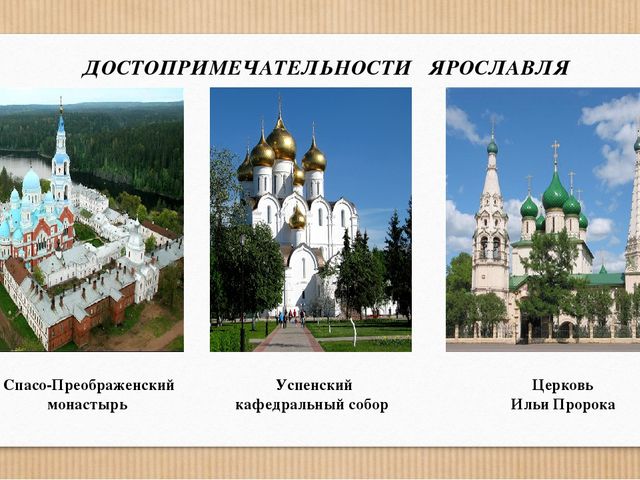 Приложение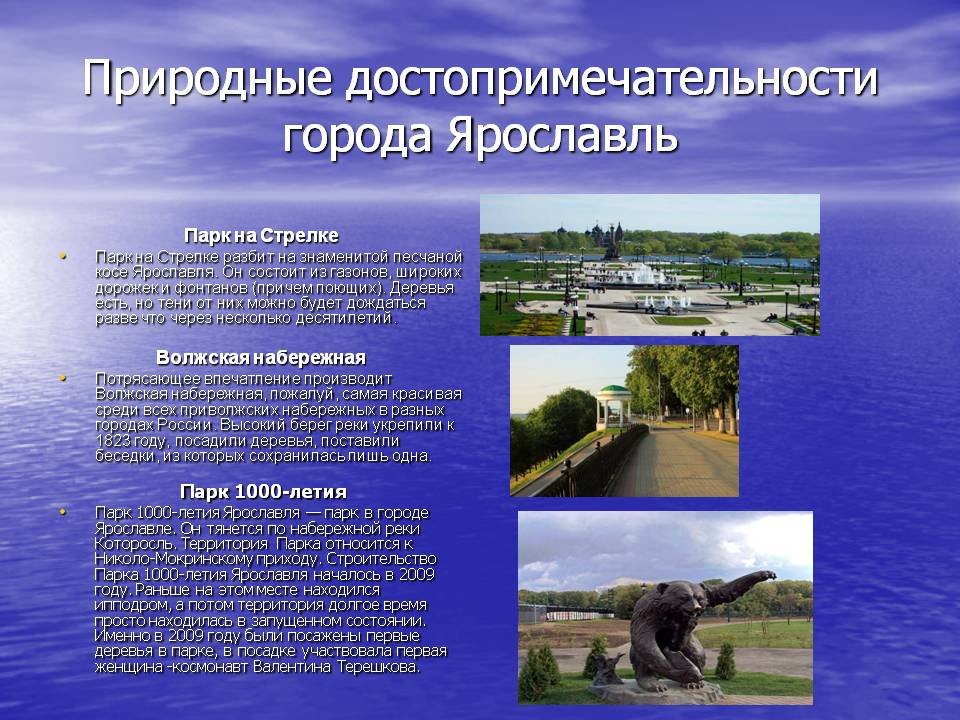 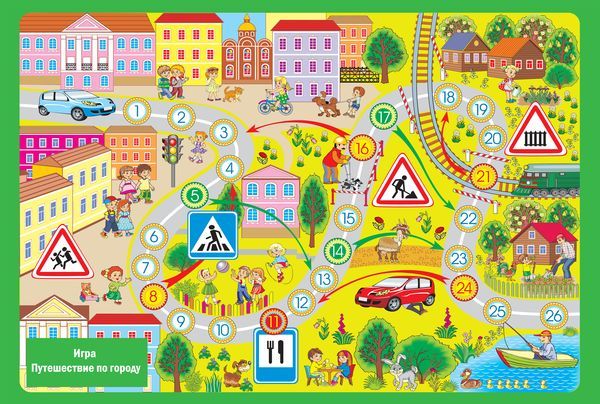 